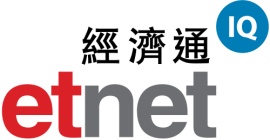 請清楚填妥需要更改的項目並傳真至 (852) 8203 6168；或　郵寄至香港北角渣華道321號柯達大廈2座1505-9室，請註明「經濟通有限公司客戶服務部收」(於    內以號選擇適用者)                            		客戶服務熱線: (852) 2147 9111BL001 (Big 5)                                                                                                                4/2024 申請人姓名 （先生／太太／小姐／女士）：______________________________________________________________                                   　　　　　 　　　　　姓                         名  用戶代號 ：____________________________________   登記電郵地址 ：___________________________________申請人姓名 （先生／太太／小姐／女士）：______________________________________________________________                                   　　　　　 　　　　　姓                         名  用戶代號 ：____________________________________   登記電郵地址 ：___________________________________1.  更 改 服 務 組 合 (只需填寫要更改之部份，如無更改請略過此欄)1.  更 改 服 務 組 合 (只需填寫要更改之部份，如無更改請略過此欄) _____________________________________________________________________________________________                             現 時 使 用 的 服 務 組 合服務組合 :  _____________________________________________________________________________________________                             現 時 使 用 的 服 務 組 合服務組合 :                                        更 改 服 務 組 合服務組合 : 計服務收費表                               *  以上費用已包括所有螢光幕稅*  1個月服務只適用於網上申請，並以信用咭自動轉帳總金額 : 港幣$______________________ （請參考以上服務收費表以計算總金額）更改服務之生效日 (只適用於新增服務組合)  :     三個工作天後     用戶新增之服務申請使用期及完結日期必須與現時使用的服務組合相同，而所繳付之款項，亦不會因使用期的差異而按比例退還。 繳費方式（必須與現時使用的繳費方式相同）以直接入賬／過賬付款* 請將服務費存入《經濟通有限公司》於中國銀行（香港）有限公司之港元戶口（號碼012-787-1-001948-0）；並於銀行繳款回條正面寫上申請人姓名、電郵地址及用戶代號，連同已填妥之更改表格一併傳真或郵寄至本公司客戶服務部以支票／銀行本票付款* （期票恕不接納）請於劃線支票或銀行本票（期票恕不接納）之抬頭註明「經濟通有限公司」，繳付款項須為港元；請於支票或銀行本票背面寫上申請人姓名、電郵地址及用戶代號，連同已填妥之更改表格一併郵寄至本公司客戶服務部*註：申請人需繳付銀行所有手續費下一個新服務生效期 用戶請依據於電郵繳費通知書所列出的款項繳付服務費（該電郵將於截數日前十一天發出）                                       更 改 服 務 組 合服務組合 : 計服務收費表                               *  以上費用已包括所有螢光幕稅*  1個月服務只適用於網上申請，並以信用咭自動轉帳總金額 : 港幣$______________________ （請參考以上服務收費表以計算總金額）更改服務之生效日 (只適用於新增服務組合)  :     三個工作天後     用戶新增之服務申請使用期及完結日期必須與現時使用的服務組合相同，而所繳付之款項，亦不會因使用期的差異而按比例退還。 繳費方式（必須與現時使用的繳費方式相同）以直接入賬／過賬付款* 請將服務費存入《經濟通有限公司》於中國銀行（香港）有限公司之港元戶口（號碼012-787-1-001948-0）；並於銀行繳款回條正面寫上申請人姓名、電郵地址及用戶代號，連同已填妥之更改表格一併傳真或郵寄至本公司客戶服務部以支票／銀行本票付款* （期票恕不接納）請於劃線支票或銀行本票（期票恕不接納）之抬頭註明「經濟通有限公司」，繳付款項須為港元；請於支票或銀行本票背面寫上申請人姓名、電郵地址及用戶代號，連同已填妥之更改表格一併郵寄至本公司客戶服務部*註：申請人需繳付銀行所有手續費下一個新服務生效期 用戶請依據於電郵繳費通知書所列出的款項繳付服務費（該電郵將於截數日前十一天發出）2.  更 改 繳 付 服 務 費 用 方 式 (只需填寫要更改之部份，如無更改請略過此欄)2.  更 改 繳 付 服 務 費 用 方 式 (只需填寫要更改之部份，如無更改請略過此欄)請選擇日後使用之繳費方式：以直接入賬／過賬付款* （不適用於1個月之申請）     以支票／銀行本票付款* （不適用於1個月之申請）    *註：申請人需繳付銀行所有手續費請選擇日後使用之繳費方式：以直接入賬／過賬付款* （不適用於1個月之申請）     以支票／銀行本票付款* （不適用於1個月之申請）    *註：申請人需繳付銀行所有手續費3.  更 改 申 請 人 資 料 (只需填寫要更改之部份，如無更改請略過此欄)3.  更 改 申 請 人 資 料 (只需填寫要更改之部份，如無更改請略過此欄)新郵寄地址：________________________________________________________________________________________          ________________________________________________________________________________________  國家： _______________________ 郵遞區號／郵政編碼： ________________新郵寄地址：________________________________________________________________________________________          ________________________________________________________________________________________  國家： _______________________ 郵遞區號／郵政編碼： ________________新電話號碼：(      ) ________________________新手提電話：(      ) ________________________新電郵地址：                                                     新電郵地址：                                                     注意：《經濟通有限公司》保留一切更改服務收費以及條款及條件之權利，而毋須預先通知客戶。所有已繳付之服務費用概不退還。如欲更改任何服務或資料，用戶必須填妥更改服務／資料表格，並於服務到期日七個工作天前以傳真或郵寄交回至客戶服務部，傳真號碼: (852) 8203 6168。如欲終止服務，用戶必須填妥終止服務表格，並於服務到期日七個工作天前以傳真或郵寄交回至客戶服務部，傳真號碼: (852) 2562 4600。聲明： 本人確定以上資料全屬真確，《經濟通有限公司》對任何資料之錯誤／遺漏蓋不負責。本人接受《經濟通有限公司》根據上述資料發送宣傳資料。本人確知 串流版IQ / 強化版TQ 會力求確保內容是準確及可靠，但卻不擔保其準確性和可靠性。《經濟通有限公司》及其資料來源公司絕不會負責因內容錯誤或遺漏而造成的任何損失。用戶同意承擔及繳付因日後更改服務條款之有關附加服務及行政費。簽署：                                               日期：注意：《經濟通有限公司》保留一切更改服務收費以及條款及條件之權利，而毋須預先通知客戶。所有已繳付之服務費用概不退還。如欲更改任何服務或資料，用戶必須填妥更改服務／資料表格，並於服務到期日七個工作天前以傳真或郵寄交回至客戶服務部，傳真號碼: (852) 8203 6168。如欲終止服務，用戶必須填妥終止服務表格，並於服務到期日七個工作天前以傳真或郵寄交回至客戶服務部，傳真號碼: (852) 2562 4600。聲明： 本人確定以上資料全屬真確，《經濟通有限公司》對任何資料之錯誤／遺漏蓋不負責。本人接受《經濟通有限公司》根據上述資料發送宣傳資料。本人確知 串流版IQ / 強化版TQ 會力求確保內容是準確及可靠，但卻不擔保其準確性和可靠性。《經濟通有限公司》及其資料來源公司絕不會負責因內容錯誤或遺漏而造成的任何損失。用戶同意承擔及繳付因日後更改服務條款之有關附加服務及行政費。簽署：                                               日期：公 司 專 用公 司 專 用參考編號：_________________________備註：